个人会员服务中心操作说明注册1.网页注册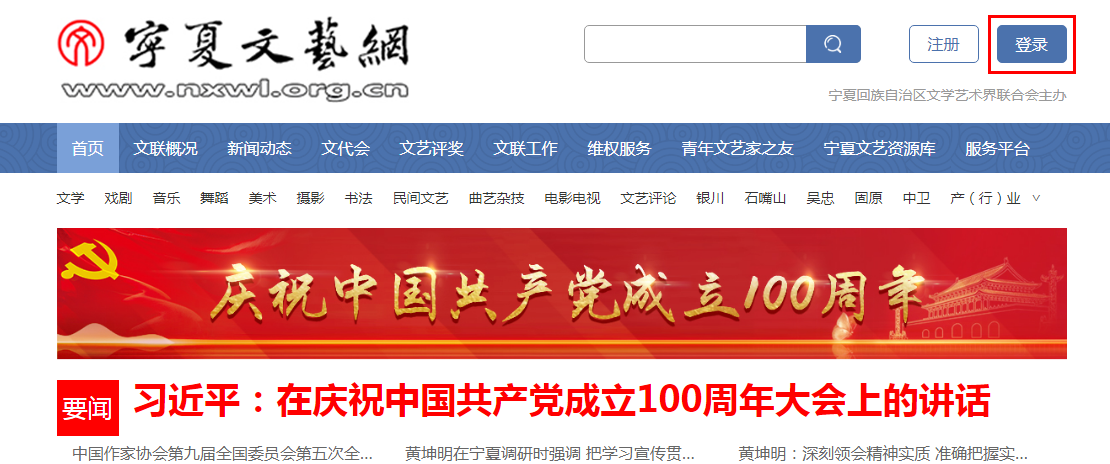 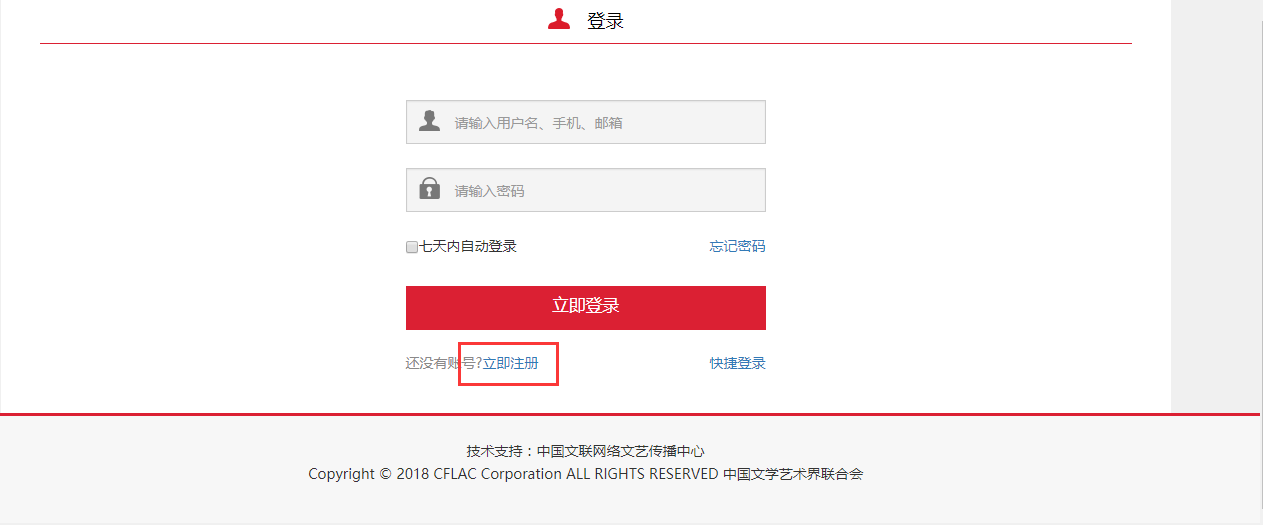 登录宁夏文艺网，点击【登录】进入个人用户前台页面，点击【立即注册】按钮自行注册。2.APP注册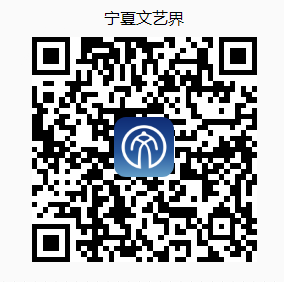 扫描上方二维码即可下载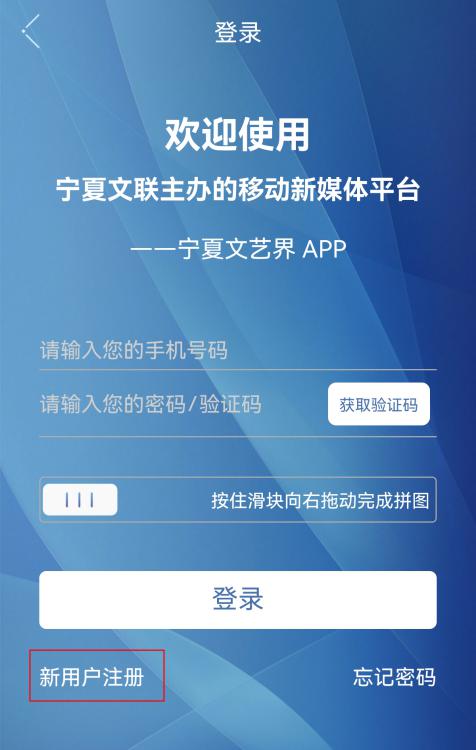 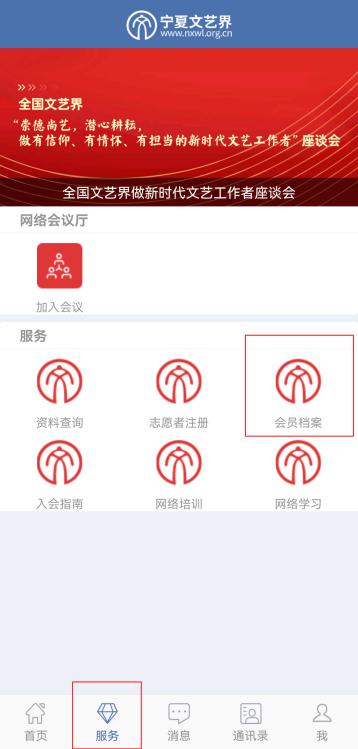 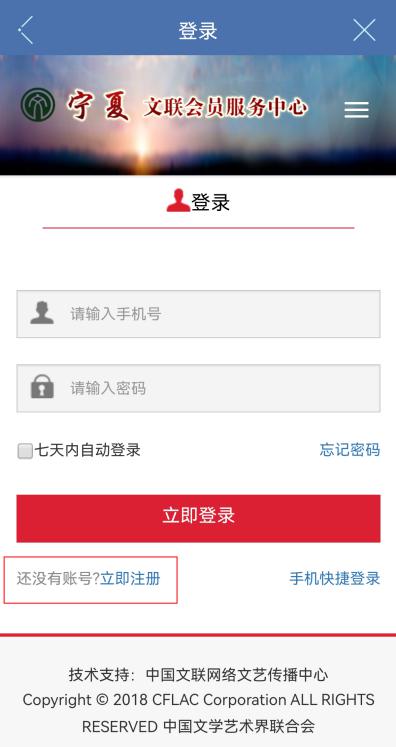 登录宁夏文艺界APP，点击新用户注册，注册成功后点击下方【服务】，再次点击【会员档案】进入会员服务中心，点击【立即注册】自行注册。3.首次使用以真实姓名和手机号注册，验证码验证通过后完成注册。登录个人用户输入登录名及密码，点击【立即登录】。通过勾选“七天内自动登录”可记住密码，通过“忘记密码”实现找回密码。点击“快捷登录”可通过手机获取验证码快速登录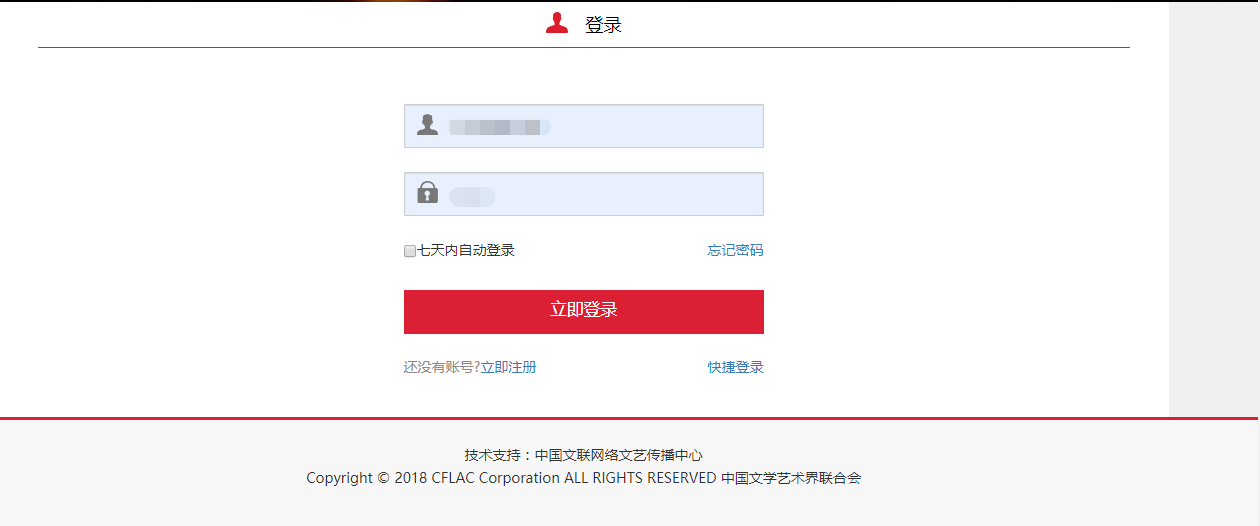 个人中心系统登录后，进入个人中心，主要功能模块包括账号信息、编辑信息、修改密码、消息中心、用户反馈等等。1.账号信息显示账号的用户名、 绑定手机号并且能够更改绑定手机号。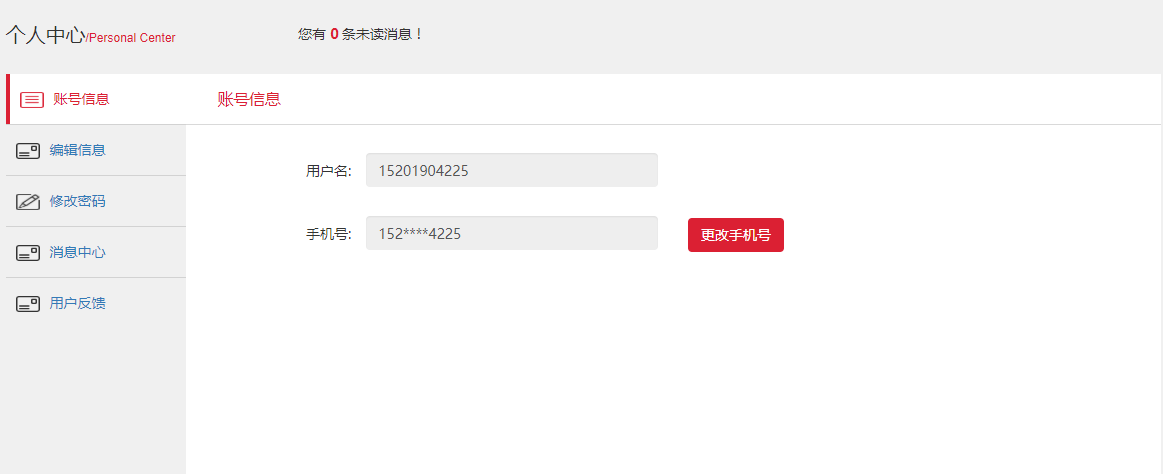 2.编辑信息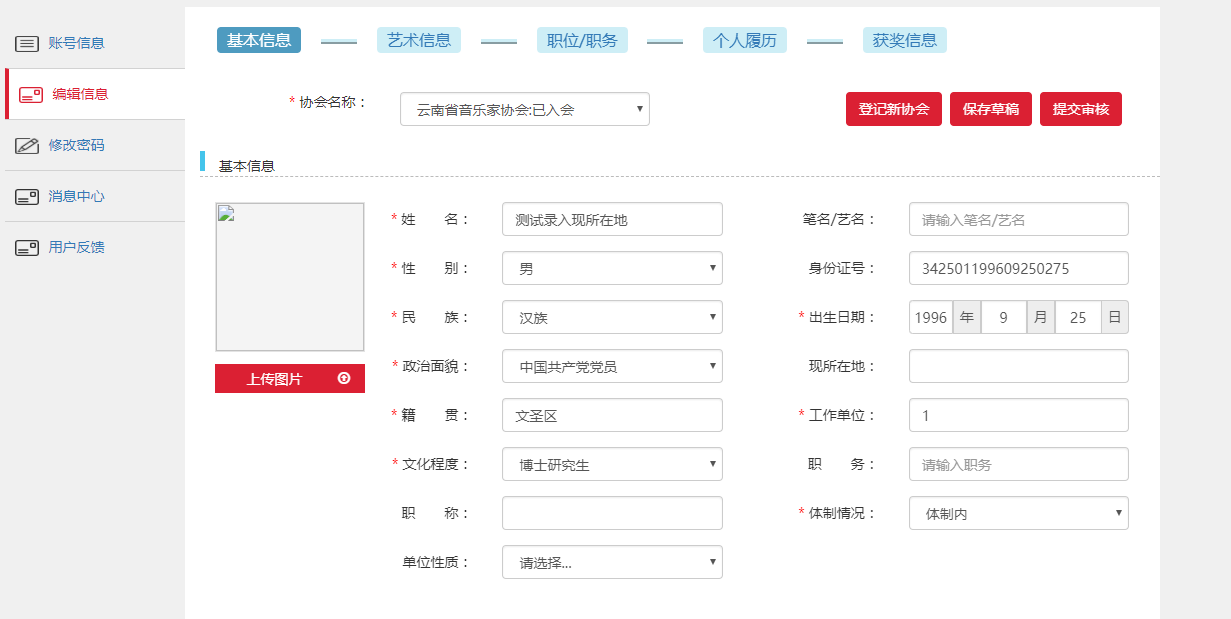 由个人会员自行注册的帐号登录后，需由个人用户自行录入信息；注意带“*”号为必填项。【协会名称】选择相应的文艺家协会【登记新协会】如果个人用户同时属于多家协会的会员，可点击此选择其他的协会，填写信息后提交【保存草稿】信息如还没有填充完毕可以点击“保存草稿”按钮，将信息暂时保存，下一次登录后再继续编辑填写。【提交审核】个人用户信息填写完成后，点此提交信息给相应文艺家协会管理员审核信息，注意信息应包括【基本信息】【艺术信息】【职位/职务】【个人履历】【获奖信息】【性别】【民族】【政治面貌】【文化程度】【体制情况】均为下拉选择【籍贯】【现所在地】录入关键字，系统自动显示对应的省市区，点击对应的条目即可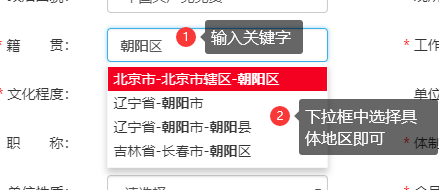 【上传图片】选择头像图片上传【获奖信息】可上传附件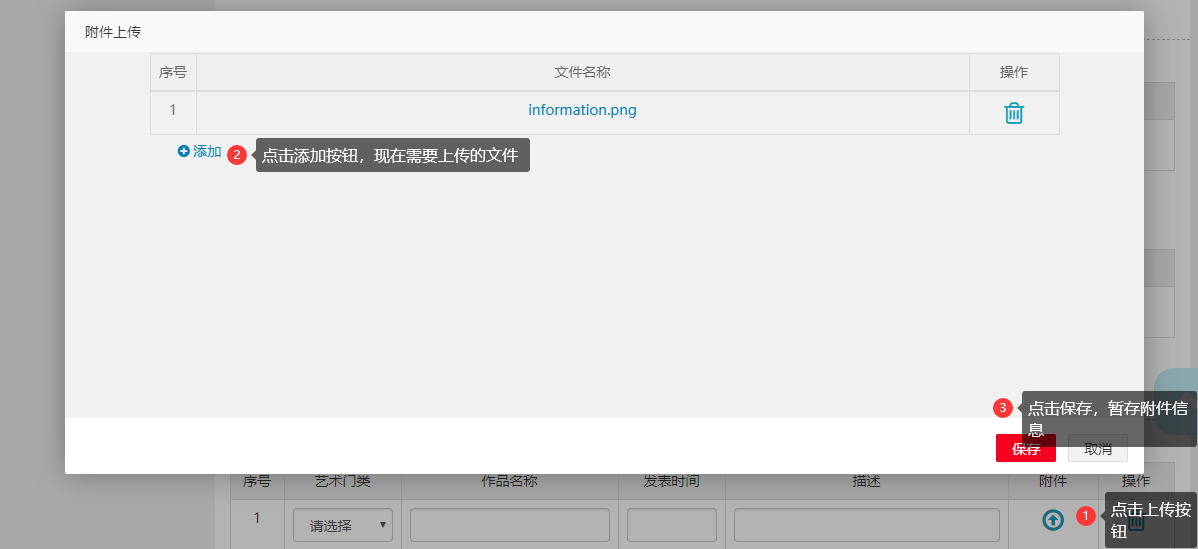 最后提交审核即可。3.修改密码修改原密码，输入旧密码、新密码以及验证码点击“保存”按钮即可修改密码。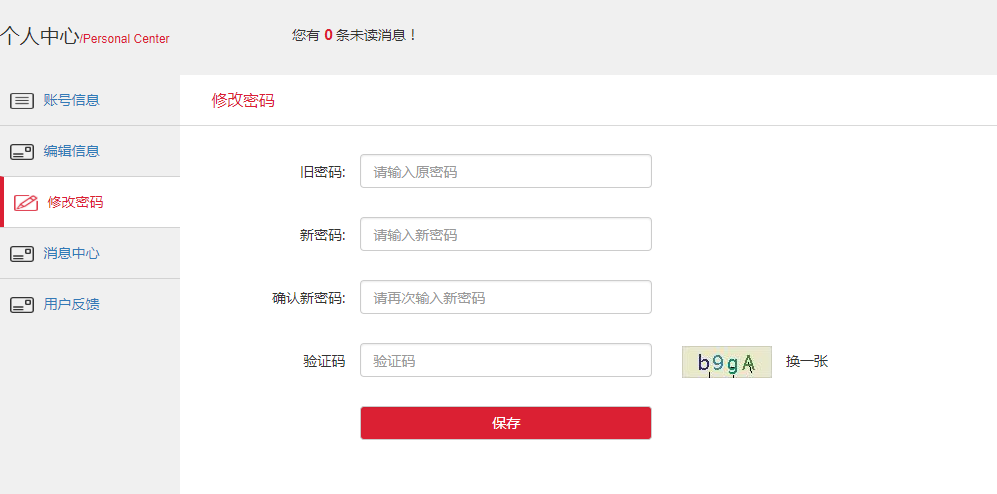 4.消息中心消息中心主要用于前端注册用户和个人会员用户接收入会申报、信息审核结果等系统消息。并且可以通过点击“查看”展示该条消息的具体信息。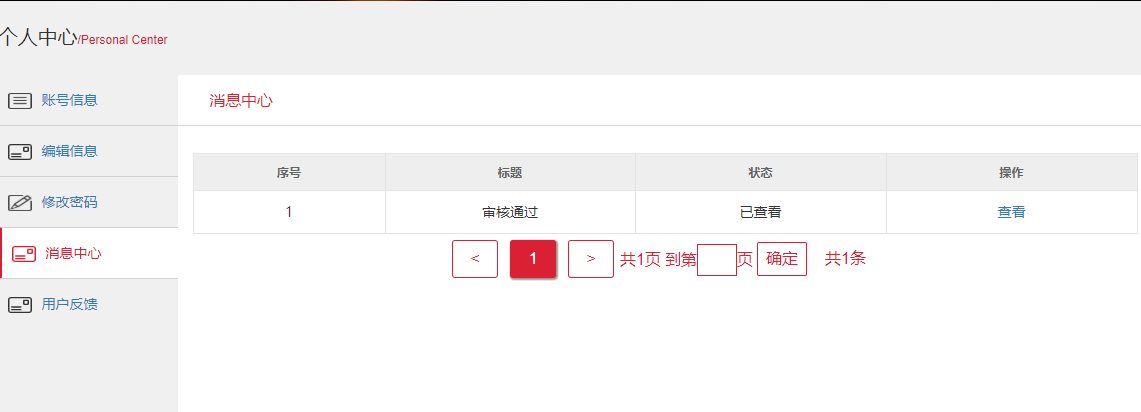 5.用户反馈个人用户可向相关的文艺家协会反馈相关意见建议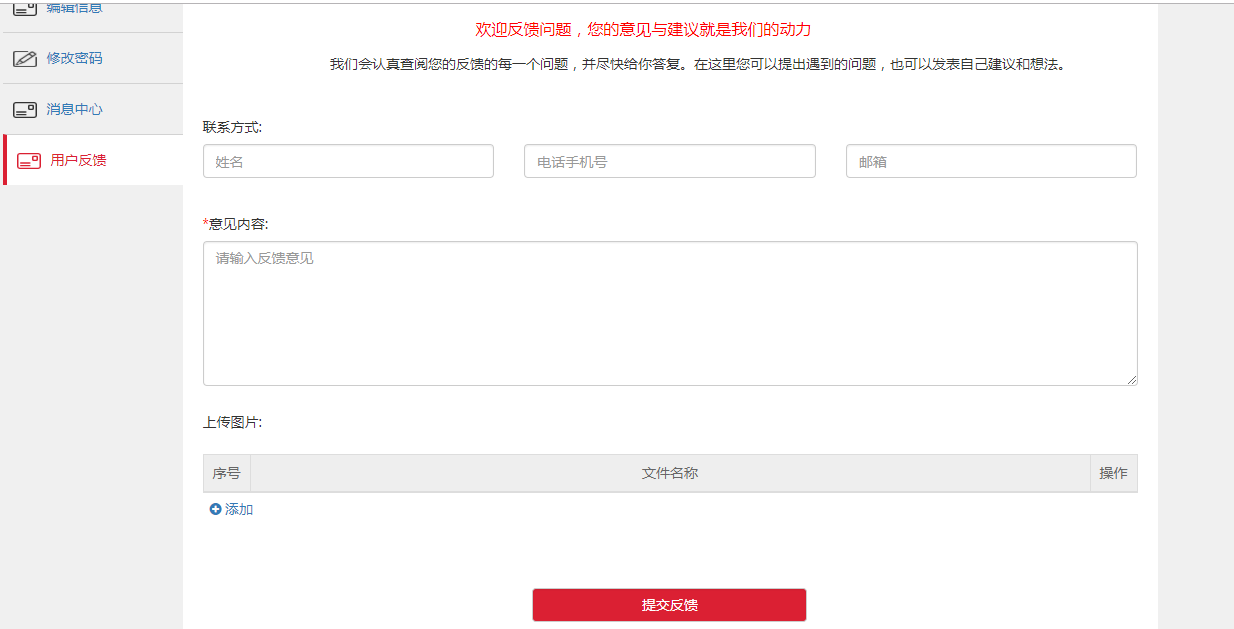 